Robot Olimpiyat Oyunları 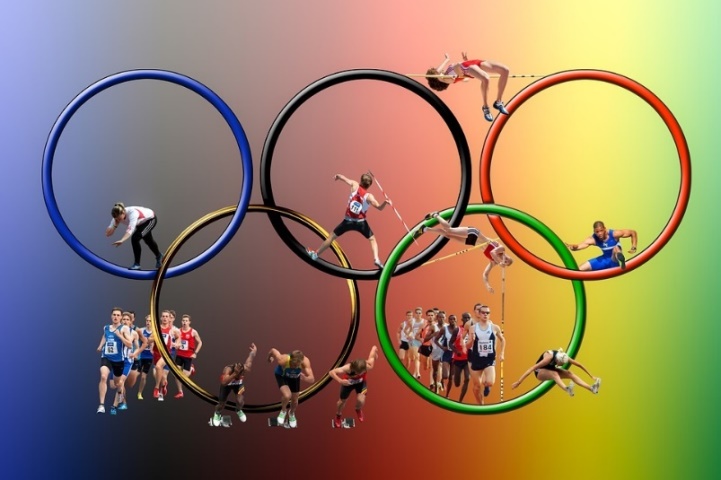 1. Servis yarışı: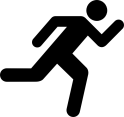 robot 30 cm ileri gitsindönüş yapmadan aynı yolu geri gelsin2. 2x30 m race:robot 30 cmileri gitsindönüş yapsınaynı yolu geri gelsin3. Konilerin etrafında yarış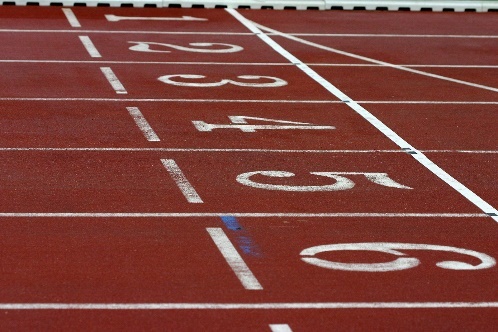 Robot 1.koniye kadar gitsin (1)Runs 1.konin etrafında dönsün (2-4) ve 2.koniye kadar düz gitsin(5)2.Konin etrafında dönsün (6-7) ve başlangıç noktasına geri gelsin (8)4.Gülle atma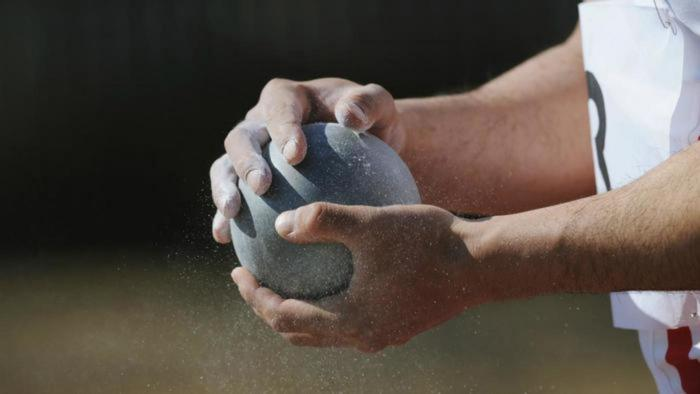 Robot kendi etrafında ili defa dönsünHızlı bir şekilde 20 cm ileri gitsinDursun3 saniye beklesinKendi etrafında dönsün ve yavaşça başlangıç noktasına geri dönsün